															04.01.2023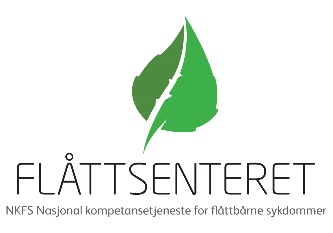 Kompetansespredningsplan 2024-2025Vi kjenner i dag til åtte ulike sykdommer i Norge som kan smitte via skogflått, som er den vanligste flåttarten hos oss. De mest kjente og vanligste er borreliose og Tick-borne encephalitis (TBE), men i løpet av de siste ti årene har smittetilfeller med andre mer ukjente humane patogener blitt diagnostisert. Det er mer flått i naturen nå enn det var tidligere. Blant annet på grunn av klimaendringer, endret bruk av naturen, gjengroing av landskap (mindre beiting) og økt tilgang på viktige vertsdyr som hjortedyr. Utbredelsen til skogflåtten og en rekke andre flåttarter i Norge og Europa har også endret seg. De siste årene har man sett en økning i antall personer som rammes av flåttbårne sykdommer. De fleste som får en flåttbåren sykdom får relativt milde symptomer, men noen kan bli hardt rammet. Dette gjelder spesielt pasienter som får TBE og til en viss grad nevroborreliose. Forskning viser også at risikoen for langvarige plager øker jo lenger tid det tar fra symptomene oppstår til diagnosen settes og behandling gis. Det er også blitt oppdaget nye mer sjeldne flåttbårne sykdommer de siste årene. Personer med nedsatt immunforsvar er mer utsatt for å bli alvorlig syke av disse.Vi ser fremdeles at kunnskapen om flåttbårne sykdommer blant både helsepersonell og allmennheten varierer veldig. Det er derfor behov for kontinuerlig kompetansespredning om når man bør mistenke flåttbåren sykdom, samt hvordan man diagnostiserer, behandler og forebygger sykdom. Antall mennesker i Norge med nedsatt immunforsvar på grunn av økt levealder, flere kroniske sykdommer, eller immundempende behandlinger, er også økende. Noe som også understreker viktigheten av å bygge opp kompetansen på nye flåttbårne sykdommer. Kompetansespredningsplanen for 2024-2025 har som hovedmål å bygge opp og styrke kompetansen på flåttbårne sykdommer i alle fire helseregioner ved å ta i bruk flere ulike kanaler. Gjennom nettsiden, informasjonstjenesten, kursing/webinarer, synlighet i media og andre relevante fora, søker vi å øke både helsepersonells, pasienters/pasientforeningers og allmenhetens kunnskap om flått og flåttbårne sykdommer. Den langsiktige målsettingen er lik tilgang på diagnostikk, oppfølging og behandling for barn og voksne med flåttbåren sykdom uansett hvor en bor i Norge. Brukerperspektivet er svært viktig for oss. Derfor involverer vi rutinemessig brukere i prosjektene våre. KompetansespredningstiltakBeskrivelse MålgruppeTidsplanNettside; flåttsenteret.noFlåttsenteret.no er vår viktigste kommunikasjonskanal utad og brukes aktivt for å øke kompetansen hos både helsepersonell og allmennheten. Vi har mange besøkende på nettsiden (over 200 000 unike treff årlig). Her kan man finne kunnskapsbasert og oppdatert informasjon om flått og flåttbårne sykdommer (somsykdomsbilde, diagnostikk, forebygging, behandling, forskning, retningslinjer, nyheter etc). Vi jobber kontinuerlig for at Flåttsenteret.no skal være en «trygg havn» for de som søker informasjon om flått og flåttbårne sykdommer. I 2023 tok vi i bruk kunstig intelligens (tekstrobot) i søkefeltet vårt, slik at man lettere kan få svar på konkrete spørsmål. Alle. Spesialisthelsetjenesten, allmennleger, allmenheten, journalister, andre yrkesgrupper etc.Nettsiden flåttsenteret.no oppdateres ukentlig. I 2024 skal vi gjøre en større teknisk oppgradering av nettsiden som  visuelle komponenter og informasjonsarkitektur. KompetansespredningstiltakBeskrivelseMålgruppeTidsplanInformasjon/rådgivningstjenesteFlåttsenteret har en egen informasjons/rådgivningsstjeneste som er mye brukt. Det er viktig for helsepersonell å ha et sted hvor man kan få «ekspertråd» og diskutere vanskelige tilfeller. . Tjenesten er også åpen for pasienter/pårørende og andre som ønsker informasjon vedrørende flått og flåttbårne sykdommer. I 2023 introduserte vi  en ny løsning i  HelseRespons, slik at vi ivaretar personvern på best mulig måteSpesialisthelsetjenesten, allmennleger, pasienter, pårørende, andre yrkesgrupper etc.Ukentlig gjennom hele året.  Informasjons/rådgivningstjenestens telefon er åpen mandag – fredag, fra kl.10-14KompetansespredningstiltakBeskrivelseMålgruppeTidsplanFlattsjekk.noFlåttkart.noFlåttsjekk.no er en rådgivnings-tjeneste som gir publikum et sted å få  vurdet utslett etter flåttbitt ved at de sender inn bilde og noen relevante opplysninger. Det kan bidra til riktig diagnostikk og behandling av flåttbårne hudinfeksjoner tidligst mulig, noe som kan hindre mer omfattende infeksjoner med borreliabakterier, og mulige senere helseplager. Bruken av tjenesten er gratis.Nettsiden flåttkart.no ble lansert som en del av NorthTick-prosjektet, og er en plattform hvor alle kan rapportere inn flåttobservasjoner i Norge. Data som samles inn gjennom denne nettsiden vil på sikt gi verdifull informasjon om den geografiske fordelingen av flått i Norge, sesongvariasjoner, samt gi en indikasjon på hvor i Norge det er høy eller lav risiko for flåttbitt.Allmennheten, helsepersonellAlleI 2024 – 2025 planlegger vi å videreutvikle flåttsjekk.no. På sikt planlegges automatisk bildegjenkjenning av borreliose utslett (Erytema migrans) ved hjelp av KI (kunstig intelligens).  Vi planlegger å søke om midler for å kunne utvikle flåttkart.no videre i 2024-2025KompetansespredningstiltakBeskrivelseMålgruppeTidsplanMediedekningFlåttsenteret var veldig synlig i media i 2023 noe som bidrar til at mange kjenner til tjenesten vår. I 2023 ble Flåttsenteret og/eller de ansatte brukt som kilde i 295 medieoppslag (nettaviser, papiraviser, radio og TV, fagblader etc),AlleGjennom hele året, men mest trykk på våren og sommeren.KompetansespredningstiltakBeskrivelseMålgruppeTidsplanDeltakelse på nordiske og internasjonale konferanser Flåttsenteret er etterspurt som foredragsholdere, arrangører og medarrangører på de viktigste nordiske og internasjonale fagrelevante konferansene Forskere, klinikere, biologer, veterinærer, epidemiologer, pasientforeninger etc. I 2024 skal vi blant annet delta på: ECCMID, EAN, NordTick,E-helsekonferansenKompetansespredningstiltakBeskrivelseMålgruppeTidsplanDeltakelse på ulike offentlige arrangementer (f.eks. Arendalsuka, forskningsdagene, Camp Villmark)Flåttsenteret har en egen stand under Arendalsuka, og deltar også på andre offentlige arrangementer. Det er viktig for oss å være synlige og tilgjengelige i offentligheten. AllmennhetenI 2024 skal vi delta på Arendalsuka (august 2024) og Camp Villmark (mars 2024).KompetansespredningstiltakBeskrivelseMålgruppeTidsplanRepresentasjon i styrer og internasjonale nettverkViktig arena for nettverksbygging kompetansespredning. Flåttsenteret er representert i NordTick, scientific board i ESGBOR og Infectious Disease Scientific Board Managing Group i EAN. I begge de institusjonene har vi vært med på å vurdere abstracts, hatt foredrag og vært chair, vurdert retningslinjer og vært medforfattere på europeiske fagartikler. Vi er også med i styringsgruppene i BorrSci og NOTES.Forskere, sykehusspesialister, allmennleger, biologer, veterinærer, epidemiologer etc.Årlig aktiv deltakelse og sentrale verv i de største europeiske foreningene for mikrobiologi, infeksjonsmedisin og nevrologi. KompetansespredningstiltakBeskrivelseMålgruppeTidsplanForedrag/kurs/webinar, utdanningFlåttsenteret er etterspurt som foredragsholdere og holder mange kurs/foredrag/webinarer og utdanningsforedrag for helsepersonell, interesseorganisasjoner og andre interesserte gjennom hele året. Det meste av foredrag etc holdes nå digitalt. Vi fortsetter med våre «lynkurs» rettet mot allmennleger, ettersom vi har fått veldig god tilbakemelding på disse. Vi tilrettelegger også for at andre forskere/klinikere i nettverket vårt holder foredrag/webinar og inviterer også eksterne foredragsholdere.Sykehusspesialister, allmennleger, annet helsepersonell, interesseorganisasjoner. Flere ganger i måneden. I 2024 skal vi blant annet å holde foredrag om den nye tjenesten vår «Flåttsjekk» på e-helse 2024, 19-20 mars, Oslo. NordTick 2024, 16-18 april, Danmark. MTF-landsmøtet 2024, 24–26 april, Kristiansand.Infeksjonskurset for leger (Bergen mars), Mikrobiologer og infeksjonsmedisineres årsmøte ( september 2024), infeksjonsmedisin for sykepleiestudenter, ECCMID ( april Barcelona), fagfokus ( Oslo juni). Minimum tre lynkurs i 2024.I 2024 ønsker vi å fokusere på: TBE, vaksine, nye flåttbårne sykdommer, utsatte grupper som personer med nedsatt immunforsvar, informasjon om riktig diagnostikk.KompetansespredningstiltakBeskrivelseMålgruppeTidsplanNyhetsbrev Spredning av ny forskning og viktige informasjon fra flåttfeltet, med nyhetsbrev en gang i uken, har vært en stor suksess.Folk fra flere forskjellige målgrupper abonnerer på nyhetsbrevet vårt; allmennheten, helsepersonell, journalister etcNyhetsbrevet sendes ut hver fredag kl.15KompetansespredningstiltakBeskrivelseMålgruppeTidsplanForskning/publikasjonerFlåttsenteret er aktivt involvert i flere store forskningsprosjekter. NorthTick (nylig avsluttet), COVITA, BorrSci, NOTES (TBE-studien). Planlegger også stor EU-søknad i 2024. Vi veileder PhD kandidater. Vi har ukentlige litteratursøk hvor vi gjennomgår det siste på forskningsfeltet. Vi er medforfattere på nasjonale, nordiske og internasjonale fag og forskningsartikler.Klinikere, forskere, fagfolk, journalister, allmennhetenHele året. Deltar på møter i forskningsprosjektene flere ganger i måneden. Ukentlige litteratursøk i EndNote. Interessante artikler blir omtalt på nettsiden eller i det ukentlige nyhetsbrevet.KompetansespredningstiltakBeskrivelseMålgruppeTidsplanInformasjonsmateriellBrosjyrer, informasjonsvideoer, annetAllmennheten, helsepersonellI 2024 skal vi oppdatere brosjyren om flått og borreliose. Planlegger også en kampanje for å distribuere animasjonen om TBE som ble produsert i 2023. KompetansespredningstiltakBeskrivelseMålgruppeTidsplanPodcast (Flåttpodden)Flåttpodden er vår egen podcast hvor vi snakker om ulike flåttrelaterte tema som folk flest er opptatt av.  Fokus på et utvalgt tema i hver episode (f.eks. TBE-vaksinen).Alle. Allmennheten og helsepersonell. Hvis mulig skal vi spille inn nye episoder i 2024. Vi deltar også av og til i andre sine podcaster.KompetansespredningstiltakBeskrivelseMålgruppeTidsplanMøte med referansegruppen og brukerrepresentanterÅrlige møter med referansegruppen. Fysiske møter hvis mulig. Det blir også jevnlig sent ut e-poster med viktig informasjon. Det er viktig at referansegruppen er kjent med våre aktiviteter og virksomhet til enhver tid, og at de er oppdatert på det som skjer på fagfeltet. Det er også viktig med innspill fra dem på hvordan det står til med kunnskap i de forskjellige helseregionene.Medlemmer i referansegruppen inkludert brukerorganisasjon.Representanter fra alle helseregioner, Folkehelseinstituttet samt primærhelsetjenesten. Medlemmene i referansegruppen har også ansvar for å disseminere viktig informasjon ut i sin helseregion. Planlegger 2-3 møter i 2024 (fysisk eller online).